La Carta d’intenti per la trasparenza e la partecipazione nelle Valutazioni Ambientali può essere sottoscritta dalle Pubbliche Amministrazioni, Associazioni ed Enti che si riconoscono nei principi riportati in essa, condividendone gli obiettivi e assumendone gli impegni.  L’adesione alla Carta può avvenire in ogni momento, secondo un modello di inclusività progressiva.La Carta potrà essere aggiornata nel tempo, alla luce degli esiti delle attività di sperimentazione messe in atto dai sottoscrittori della Carta.Il Progetto CReIAMO PA - Linea LQS1 svolgerà un’attività di facilitazione e di accompagnamento alle sperimentazioni prevedendo momenti periodici di confronto e discussione. I sottoscrittori si impegnano a: dar vita a concreti percorsi di sperimentazione;coinvolgere la propria organizzazione, ai vari livelli, nella sperimentazione;garantire una partecipazione attiva alle iniziative del Progetto Creiamo PA LQS1 per condividere gli esiti delle sperimentazioni;promuovere, comunicare e divulgare i principi della Carta;valutare le progettualità messe in atto e la loro coerenza con i principi e le finalità della Carta. 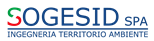 NOME…………..……………….……..………COGNOME ………………..……………….…..…………TEL …………………………E-MAIL …………………………………….…..………………………………ENTE DI APPARTENENZA ………………………………….…….……………..…….….…………….....SERVIZIO DI APPARTENENZA ……………………………………………………..…….….……………RUOLO …………………………………………………………………………………………………….......DATA: ………………………… FIRMA: _______________________________________________Il modulo di sottoscrizione, compilato in tutte le sue parti e firmato, va inviato al Ministero dell'Ambiente e della Tutela del Territorio e del Mare, Direzione Generale per le Valutazioni e Autorizzazioni ambientali ai seguenti indirizzi DGSalvaguardia.Ambientale@PEC.minambiente.it  e creiamopa-VIAVAS@minambiente.it . TUTELA DATI PERSONALI – INFORMATIVA - Si informa il Sottoscrittore ai sensi del Regolamento (UE) 2016/679 che i propri dati personali riportati sulla scheda di sottoscrizione saranno trattati dal Progetto CReIAMO PA per gli adempimenti necessari e conseguenti la sottoscrizione della Carta d’intenti. Il conferimento dei Dati è facoltativo: in mancanza, tuttavia, non sarà possibile partecipare alla attività previste. Titolare e Responsabile del Trattamento è il Progetto CReIAMO PA, nei cui confronti il Sottoscrittore potrà esercitare i diritti di cui al Regolamento (UE) 2016/679 (accesso, correzione, cancellazione, opposizione al trattamento, indicazione delle finalità del trattamento).